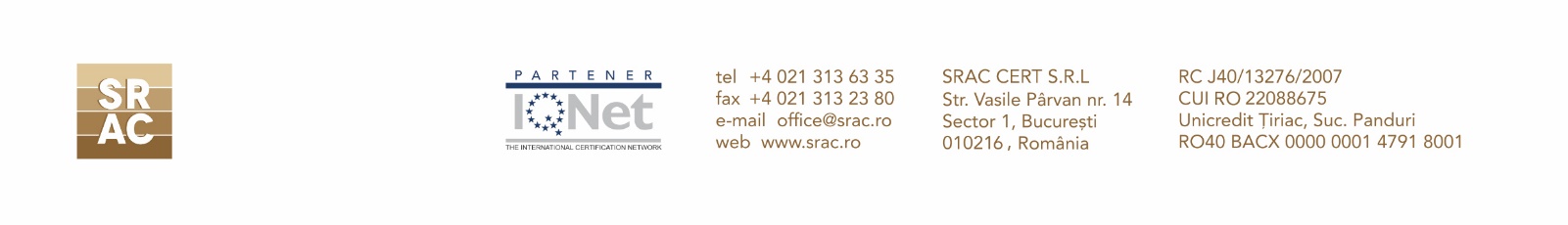 Annex 1 of the Certification/Recertification ApplicationADDITIONAL INFORMATION FOR THE ORGANIZATION THAT REQUIRE CERTIFICATION/RECERTIFICATION OF a Quality Management System –Medical Devices (QMS – MD)     2. Scope of activity that is to be certified in compliance with SR EN ISO 13485:2016......................................................................................................................................................................................................................................................................................................................................................................................................................................Note: The activities performed with medical devices shall be ticked  (Chart 1 ), and the categories of the MD domains from the portfolio  (Chart 2 ) ,specifying : the usual name of the products, incadrarea intr-una din cele trei Directive Europeane referitoare la DM ,clasa de risc ( I ,IIa ,IIb sau  ) ,daca se supun si altor reglementari (ex :DM cu radiatii ionizante sau DM cu functii de masurare sau DM sub presiune ), daca sunt livrate steril,etc . The field of activity to be certified results from the combination of activities with the fields of Medical Devices.Table no.1-ACTIVITIES WITH MEDICAL DEVICESTabel no. 2  - SCOPES FOR MEDICAL DEVICEMedical Devices research-development-designMedical Devices importMedical Devices productionMedical Devices storageMedical Devices mountingMedical Devices distribution/commerceMedical Devices serviceInstallationCommissioningServiceMain technical areasTechnical areasProducts categories covered by the technical areas  Products categories covered by the technical areas  1. Non-active medical devices1.1. General non-active, non-implantable medical devicesNon-active devices for anaesthesia, emergency and intensive care1. Non-active medical devices1.1. General non-active, non-implantable medical devicesNon-active devices for injection, infusion, transfusion and dialysis1. Non-active medical devices1.1. General non-active, non-implantable medical devicesNon-active orthopaedic and rehabilitation devices1. Non-active medical devices1.1. General non-active, non-implantable medical devicesNon-active medical devices with measuring function1. Non-active medical devices1.1. General non-active, non-implantable medical devicesNon-active ophthalmologic devices1. Non-active medical devices1.1. General non-active, non-implantable medical devicesNon-active instruments1. Non-active medical devices1.1. General non-active, non-implantable medical devicesContraceptive medical devices1. Non-active medical devices1.1. General non-active, non-implantable medical devicesNon-active medical devices for disinfecting, cleaning, rinsing1. Non-active medical devices1.1. General non-active, non-implantable medical devicesNon-active devices for in vitro fertilisation (IVF) and assisted reproductive technologies (ART) 1. Non-active medical devices1.1. General non-active, non-implantable medical devicesinactive medical devices for ingestion1. Non-active medical devices1.2. Non-active implantsNon-active cardiovascular implants1. Non-active medical devices1.2. Non-active implantsNon-active orthopaedic implants1. Non-active medical devices1.2. Non-active implantsNon-active functional implants1. Non-active medical devices1.2. Non-active implantsNon-active soft tissue implants1. Non-active medical devices1.3. Devices for wound careBandages and wound dressings1. Non-active medical devices1.3. Devices for wound careSuture material and clamps1. Non-active medical devices1.3. Devices for wound careOther medical devices for wound care1. Non-active medical devices1.4. Non-active dental devices and accessoriesNon-active dental equipment and instruments1. Non-active medical devices1.4. Non-active dental devices and accessoriesDental materials1. Non-active medical devices1.4. Non-active dental devices and accessoriesDental implants1.5 Inactive medical devices other than those specified above2. Active medical devices (not-implantable)2.1. General active medical devicesDevices for extra-corporal circulation, infusion and haemopheresis2. Active medical devices (not-implantable)2.1. General active medical devicesRespiratory devices, devices including hyperbaric chambers for oxygen therapy, inhalation, anaesthesia 2. Active medical devices (not-implantable)2.1. General active medical devicesDevices for stimulation or inhibition2. Active medical devices (not-implantable)2.1. General active medical devicesActive surgical devices2. Active medical devices (not-implantable)2.1. General active medical devicesActive ophthalmologic devices2. Active medical devices (not-implantable)2.1. General active medical devicesActive dental devices2. Active medical devices (not-implantable)2.1. General active medical devicesActive devices for disinfection and sterilisation2. Active medical devices (not-implantable)2.1. General active medical devicesActive rehabilitation devices and active prostheses2. Active medical devices (not-implantable)2.1. General active medical devicesActive devices for patient positioning and transport2. Active medical devices (not-implantable)2.1. General active medical devicesActive devices for in vitro fertilisation (IVF) and assisted reproductive technologies (ART) 2. Active medical devices (not-implantable)2.1. General active medical devicessoftware2. Active medical devices (not-implantable)medical gas supply systems and parts thereof2. Active medical devices (not-implantable)2.2. Devices for imagingImaging devices utilising ionizing radiation2. Active medical devices (not-implantable)2.2. Devices for imagingImaging devices utilising non-ionizing radiation2. Active medical devices (not-implantable)2.3. Monitoring devicesMonitoring devices of non-vital physiological parameters2. Active medical devices (not-implantable)2.3. Monitoring devicesMonitoring devices of vital physiological parameters 2. Active medical devices (not-implantable)2.4. Devices for radiation therapy and thermo therapyDevices utilising ionizing radiation2. Active medical devices (not-implantable)2.4. Devices for radiation therapy and thermo therapyDevices utilising non-ionizing radiation2. Active medical devices (not-implantable)2.4. Devices for radiation therapy and thermo therapyDevices for hyperthermia / hypothermia2. Active medical devices (not-implantable)2.4. Devices for radiation therapy and thermo therapyDevices for (extra corporal) shock-wave therapy (lithotripsy)2. Active medical devices (not-implantable)2.5. Active medical devices (not-implantable) others than the ones previously mentioned  2.5. Active medical devices (not-implantable) others than the ones previously mentioned  3. Active implantable medical devices3.1. General active implantable medical devicesActive implantable medical devices for stimulation / inhibition3. Active implantable medical devices3.1. General active implantable medical devicesActive implantable medical devices delivering drugs or other substances3. Active implantable medical devices3.1. General active implantable medical devicesActive implantable medical devices substituting or replacing organ functions 3. Active implantable medical devices3.2. Implantable medical devices, others than the ones previously mentioned  3.2. Implantable medical devices, others than the ones previously mentioned  4. In vitrodiagnostic medical devices, (IVD)4.1. Reagents and reagent products, including related calibrators and control materials, for determining:Clinical Chemistry4.1. Reagents and reagent products, including related calibrators and control materials, for determining:Clinical Chemistry4. In vitrodiagnostic medical devices, (IVD)Immunochemistry (Immunology)Immunochemistry (Immunology)4. In vitrodiagnostic medical devices, (IVD)Haematology /Haemostasis/ ImmunohematologyHaematology /Haemostasis/ Immunohematology4. In vitrodiagnostic medical devices, (IVD)MicrobiologyMicrobiology4. In vitrodiagnostic medical devices, (IVD)Infectious immunologyInfectious immunology4. In vitrodiagnostic medical devices, (IVD)Histology/CytologyHistology/Cytology4. In vitrodiagnostic medical devices, (IVD)Genetic testingGenetic testing4. In vitrodiagnostic medical devices, (IVD)4.2.  In vitro diagnostic instruments and software4.2.  In vitro diagnostic instruments and software4. In vitrodiagnostic medical devices, (IVD)4.3. IVD medical devices, others than the ones previously mentioned  4.3. IVD medical devices, others than the ones previously mentioned  5.Sterilization methods for medical devices5.1. Ethylene oxide-gas sterilization (EOG)5.1. Ethylene oxide-gas sterilization (EOG)5.Sterilization methods for medical devices5.2. Moist heat5.2. Moist heat5.Sterilization methods for medical devices5.3. Aseptic processing5.3. Aseptic processing5.Sterilization methods for medical devices5.4. Radiation sterilization (e.g.. gamma, X ray, electron beam)5.4. Radiation sterilization (e.g.. gamma, X ray, electron beam)5.Sterilization methods for medical devices5.5. Sterilization methods, other than the ones previously mentioned  5.5. Sterilization methods, other than the ones previously mentioned  6. Devices incorporating/ using specific substances /technologies 6.1. Medical devices incorporating medicinal substances6.1. Medical devices incorporating medicinal substances6. Devices incorporating/ using specific substances /technologies 6.2. Medical devices utilising tissues of animal origin6.2. Medical devices utilising tissues of animal origin6. Devices incorporating/ using specific substances /technologies 6.3. Medical devices incorporating derivates of human blood6.3. Medical devices incorporating derivates of human blood6. Devices incorporating/ using specific substances /technologies 6.4. Medical devices utilising micromechanics6.4. Medical devices utilising micromechanics6. Devices incorporating/ using specific substances /technologies 6.5. Medical devices utilising nanomaterials6.5. Medical devices utilising nanomaterials6. Devices incorporating/ using specific substances /technologies 6.6. Medical devices utilising biological active coatings and/or materials or being wholly or mainly absorbed 6.6. Medical devices utilising biological active coatings and/or materials or being wholly or mainly absorbed 7.Parts or servicesRaw material (Raw metals, plastic, wood, ceramic)Raw material (Raw metals, plastic, wood, ceramic)Components (Electrical components, fasteners, shaped raw materials, machined raw materials and moulded plastic)Components (Electrical components, fasteners, shaped raw materials, machined raw materials and moulded plastic)Subassemblies (Electronic subassemblies mechanical subassemblies, made to drawings and/or work instructions)Subassemblies (Electronic subassemblies mechanical subassemblies, made to drawings and/or work instructions)Calibration services (Verification/confirmation services for measuring instruments, tools or test fixtures)Calibration services (Verification/confirmation services for measuring instruments, tools or test fixtures)Distribution services (Distributors providing storage and delivery of medical devices, not acting as a ‘legal manufacturer’ for medical devices)Distribution services (Distributors providing storage and delivery of medical devices, not acting as a ‘legal manufacturer’ for medical devices)Maintenance services (Electrical or mechanical repair services, facility cleaning and maintenance services, uniform cleaning and testing of ESD smocks)Maintenance services (Electrical or mechanical repair services, facility cleaning and maintenance services, uniform cleaning and testing of ESD smocks)Transportation services (Trucking, shipping, air transportation service in general)Transportation services (Trucking, shipping, air transportation service in general)Other services (Consulting services related to medical devices, packaging services, etc.)Other services (Consulting services related to medical devices, packaging services, etc.)How many distinct medical devices your portfolio contains?    YESNOCan they be grouped in subcategories or in generic groups of devices?   Is your organization’s activity performed with medical devices that are fall under the provisions of                                                European Directive 93/42/EEC or ofEuropean Directive 98/79/EEC or ofEuropean Directive 90/385/EEC?The medical devices from your portfolio are classified in which one of the risk categories mentioned below?          I          IIa       IIb       IIIThe medical devices from your portfolio are regulated, besides the three European directives, by other regulation as    X-ray apparatus (ionized radiation) or                                  As under pressure apparatus or with measurement function?Do you introduce on the market and/or put into functioning sterile medical devices?   